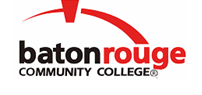 Baton Rouge Community CollegeAcademic Affairs Master SyllabusDate Approved:	28 August 2020Term and Year of Implementation:	Fall 2020Course Title:	Process Tech II Unit Sys LabBRCC Course Rubric:	PTEC 2421Previous Course Rubric:	     Lecture Hours per week-Lab Hours per week-Credit Hours:	0-2-1Per semester:  Lecture Hours-Lab Hours-Instructional Contact Hours:	0-30-30Louisiana Common Course Number:	     CIP Code:	15.0613Course Description:	Provides laboratory exercises and activities involving the interrelation of process equipment and process systems that complement the content of PTEC 2423, Process Technology II Unit Systems.  Covers arranging process equipment into basic systems; the relationships between different pieces of equipment in systems; safety, health, and environmental concerns associated with process systems; and the role of the operator in the safe and efficient operation of systems.  This course requires a lab fee.Prerequisites:	[PTEC 1312 (or PTEC 1313) or (PTEC 131)] and [PTEC 1322] and [PTEC 1612 (or PTEC 1613) or (PTEC 161)] and [PTEC 1622] with grades of "C" or betterCo-requisites:		PTEC 2423Suggested Enrollment Cap:	15Learning Outcomes.  Upon successful completion of this course, the students will be able to:1.	Utilize process drawings, process controls, and energy/material balances associated with process systems.2.	Explain the combinations of equipment into typical unit operations (reaction and separation systems) and the relationships among the different pieces of the equipment.3.	Explain the combinations of equipment into common utility systems (cooling, heating, gas, etc.) and how they support the various unit operations within a plant.4.	Verify the specific safety, health, and environmental concerns (relief and flare systems, emergency shutdown, etc.) associated with process systems.5.	Demonstrate an understanding of the operator's responsibilities for the safe and efficient operation of systems, including the interaction among the various pieces of equipment within these systems.Assessment Measures.  Assessment of all learning outcomes will be measured using the following methods:1.	Assessment measures may include, but are not limited to, essays, presentations, speeches, portfolios, performances, individual and collaborative projects, in-class activities, lab reports, homework, computer-based training (CBTs) modules, quizzes, exams, industry-based standards, and/or simulated training activities.Information to be included on the Instructor’s Course Syllabi:Disability Statement:  Baton Rouge Community College seeks to meet the needs of its students in many ways.  See the Office of Disability Services to receive suggestions for disability statements that should be included in each syllabus.Grading: The College grading policy should be included in the course syllabus.  Any special practices should also go here.  This should include the instructor’s and/or the department’s policy for make-up work.  For example in a speech course, “Speeches not given on due date will receive no grade higher than a sixty” or “Make-up work will not be accepted after the last day of class”.Attendance Policy:  Include the overall attendance policy of the college.  Instructors may want to add additional information in individual syllabi to meet the needs of their courses.General Policies: Instructors’ policy on the use of things such as beepers and cell phones and/or hand held programmable calculators should be covered in this section.Cheating and Plagiarism:  This must be included in all syllabi and should include the penalties for incidents in a given class.  Students should have a clear idea of what constitutes cheating in a given course.Safety Concerns:  In some courses, this may be a major issue.  For example, “No student will be allowed in the lab without safety glasses”.  General statements such as, “Items that may be harmful to one’s self or others should not be brought to class”.Library/ Learning Resources:  Since the development of the total person is part of our mission, assignments in the library and/or the Learning Resources Center should be included to assist students in enhancing skills and in using resources.  Students should be encouraged to use the library for reading enjoyment as part of lifelong learning.Expanded Course Outline:I.	Safety, Health, and Environmental Concerns Associated with Process SystemsII.	Systems OverviewIII.	Responsibilities of Operators:  Safe and Efficient Operation of Systems	IV.	Various Process Systemsa.	Service/Utility and Waste Water Systemsb.	Cooling Water Systemsc.	Instrument Air, Utility Air, and Breathing Air Systemsd.	Refrigeration Systemse.	Steam Generation and Distribution Systemsf.	Reaction Systemsg.	Separation and Extraction Systemsh.	Distillation Systemsi.	Stripping and Absorption Systemsj.	Dehydration and Adsorption Systemsk.	Filtration and Separation SystemsV.	V.	Systems Procedures and TroubleshootingVI.	VI.	Control Systems